M2_La identidad fronterizaGloria Anzaldúa, una autora chicana, publicó en 1987 una obra titulada Borderlands/La frontera. The New Mestiza.Explica cuál podría ser la intención de la autora al titular su obra de esa forma.Expón las asociaciones personales que ese título despierta en ti.Info-Box:  (Lehrervortrag)En la obra Borderlands/La frontera, la autora chicana Gloria Anzaldúa (1942-2004) describe así a los chicanos:3a. Explica con tus propias palabras en español qué significa para el yo lírico ser chicano. Busca el sentido del texto, no lo traduzcas.Usa el vocabulario de apoyo que tienes en el recuadro.Si no conoces todas las palabras en español, intenta parafrasear.3b. Interpreta a qué se refiere Anzaldúa con la frase “voluntary (yet forced) alienation”.3c. Teniendo en cuenta el contenido de este fragmento, explica el significado de las dos últimas frases:“A veces no soy nada ni nadie. Pero hasta cuando no lo soy, lo soy”.3d. Expón las asociaciones que esta frase te produce.3e. A la luz de lo aprendido hasta ahora, interpreta de nuevo el título de la obra de Anzaldúa y compara tus ideas con tus hipótesis iniciales en la tarea 1a.Reflexión. Comentad en pleno (si es necesario en alemán) cómo ha sido la experiencia de transferir el contenido de un texto en inglés al español: qué ha funcionado ( y por qué)dónde ha habido problemasqué hacer en caso de problemasChicano es un término que se refiere a un estadounidense de ascendencia mexicana, empleado coloquialmente en Estados Unidos para referirse a los mexicano-estadounidenses. En un principio, se utilizó para referirse a los habitantes hispanos procedentes de los territorios estadounidenses que pertenecieron anteriormente a México (Texas, Arizona, Nuevo México, California, Utah, Nevada y partes de Colorado y Wyoming). Sin embargo, dependiendo de la fuente o el contexto, puede referirse a un ciudadano estadounidense de origen mexicano o a una persona nacida en Estados Unidos de origen mexicano. (…) La mayor parte de los mexicano-estadounidenses son descendientes de mestizos y europeos, principalmente de españoles, y también existe una minoría descendiente de tribus indígenas, tanto de Estados Unidos como de México.  https://es.wikipedia.org/wiki/Chicano Imagen: Chicano_power_flag_of_aztlan.jpg [CC BY-SA 3.0], von Sukanara via Wikimedia Commons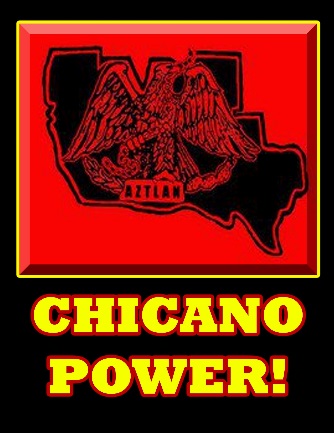 El fragmento tratado se encuentra en la obra Gloria Anzaldúa, Borderlands. La frontera. Aunt Lute Books, San Francisco, 2012, pp. 84-85El fragmento se extiende desde la frase… Si le preguntas a mi mamá, … p. 84hasta Pero hasta cuando no lo soy, lo soy. … p. 85to cop out – ausweichen, aus etwas aussteigen, escurrir el bulto; to acculturate – integrarse en otra cultura; alienation – Entfremdung, alienaciónOtras palabras y expresiones útiles: el gen/los genes; to link – vincularse, relacionarse; to make for – aquí: dar lugar a; sinergia; grado; mexicanidad; anglicidad; interiorizar 